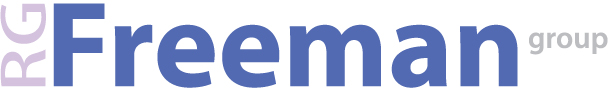 Appendix A - WORKSHOP TEMPLATE 01:  Stakeholder Identification Using a RACI MatrixUsing the case study roles that have been identified, identify one task or deliverable and apply a RACI matrix to the roles involved in that task or deliverable. Example:Appendix B - WORKSHOP TEMPLATE 02:  Business Case TemplateIntroductionThis document is your template for producing a business case. A business case is typically a presentation or a proposal to an authority by an organization seeking funding, approval, or both for an activity, initiative, or project.Using this TemplateTo create a business case from this template, simply do the following: Delete this page.Replace the title on the cover page with “Business Case:”, the name of your project, and the organization information.Replace the [bracketed text] in the document header with your project name and delete the brackets.Save your document with a file name of your choice.Update the file name in the document footer by right-clicking and selecting Update Field. Complete the entire template. Each section contains brief instructions, shown in italics, which can be removed once your document is finalized. The template’s companion document, Business Case Guide, provides sample tables as suggested layout for some of the information required. Update the table of contents by right-clicking and selecting Update Field, then Update entire table.Consult the Business Case Guide if you would like more information about a particular section of the business case or information about a business case in .Authority Signatures This section contains the signatures of key stakeholders, indicating that they agree with the presentation or proposal as it appears in the business case._______________________________________		_______________________Full name	DateExecutive SponsorPosition, client organization_______________________________________		_______________________Full name	DateProject SponsorPosition, client organization_______________________________________		_______________________Full name	DateProject ManagerPosition, client organization_______________________________________		_______________________Full name	DateTitlePosition, other supporting organizationExecutive SummaryProvide an executive summary (high level) that captures only the essential elements of the business case being presented. Include the business case’s most pertinent facts in a clear, concise, and strategic overview.Phase 1: The Strategic Context1 Business Needs and Desired Outcomes Complete the following sections to identify the need (problem or opportunity) facing the sponsoring organization and the desired business outcomes.1.1 Strategic Environment1.1.1 Organizational OverviewTo build a strong rationale for a proposed investment, the current environment needs to be described. The organizational overview of the sponsoring department, agency, or entity should include:MissionStrategic vision, goals, and service objectivesCurrent activities and services, including key stakeholders and clientsOrganizational structure (high level)Existing capacity—financial and human resources1.1.2 Business NeedThis subsection contains a clear articulation of the business need in the form of a well-structured statement that addresses the problem or opportunity. This statement should be no more than one or two sentences. 1.1.3 Drivers for ChangeIdentify the drivers that have triggered the investment proposal. Both internal and external drivers of change should be identified and clearly linked to the business need. See typical drivers for change in the Business Case Guide.1.1.4 Business OutcomesDescribe the business outcomes (high level). A business outcome is the expected result or benefit that the organization is striving to achieve at the end of an intervention or change.1.2 Strategic FitTo make a robust case for change, the business case should demonstrate how the proposed investment fits within the organization’s broader strategic context and contributes toward its goals and objectives. This subsection maps the investment proposal to the organizational framework. 1.3 Detailed Description of the Business Need1.3.1 Problem/Opportunity StatementReiterate the Business Need subsection’s well-structured statement that addressed the problem or opportunity. Along with the problem/opportunity statement, the following elements contribute to the detailed description of the business need.1.3.2 Prioritized Requirements (High Level)Specify the key requirements to fully address the business need. Though the requirements are simply an elaboration of the business need, keep to a reasonable level of detail that allows for their comparison against the options.See example tables in the Business Case Guide.1.3.3 AssumptionsList and describe all the assumptions associated with the ability to address the key requirements—and the potential impact of those assumptions if they are not addressed.See example table in the Business Case Guide.1.3.4 ConstraintsList and describe the specific constraints that place limits or conditions on the investment. They can come from external or internal factors.See example tables in the Business Case Guide.1.3.5 DependenciesIdentify dependencies related to the overall business need, requirements, or solution.See example table in the Business Case Guide.1.4 Scope1.4.1 BoundariesIdentify what is to be included within the scope of the investment and explicitly state what is excluded from the investment.See example table in the Business Case Guide.1.4.2 Stakeholder AnalysisDescribe the stakeholder environment by considering the types of stakeholders, their specific roles, and their contributions to the realization of the investment.See stakeholder examples in the Business Case Guide.Phase 2: Analysis and Recommendation2 Preliminary Options AnalysisComplete the following sections to screen a comprehensive list of options and narrow the field of alternatives down to a reasonable number of viable options. 2.1 Evaluation CriteriaDefine the evaluation criteria that will be used for screening and analysis of the options and will ultimately determine an overall recommendation.See evaluation criteria types (deal breakers, minimum requirement, and non-essential) and example table in the Business Case Guide.2.2 List the Possible OptionsIdentify, describe, and explore every possible option that can address the business need. The list should demonstrate due diligence in exploring options.See categories and example table in the Business Case Guide. 2.2.1 The Status QuoInclude the status quo option (also known as the base case) as it will act as the baseline for the upcoming analysis. 2.2.2 Describing the OptionDescribe each preliminary option (high level).See example table in the Business Case Guide. 2.3 Screening of OptionsAssess how well each option meets the screening criteria. Determine whether a particular option should be discounted immediately or considered for further analysis as a viable option.See example table in the Business Case Guide.2.4 Rationale for Discounted and Viable OptionsDevelop the short list of viable options based on the assessment conducted in the screening of options and provide the reasons for retaining or discarding each option.See example table in the Business Case Guide.3 Viable Options3.1 Alignment3.1.1 Strategic AlignmentDescribe how the option supports the organization’s current business architecture and planned program results and strategic outcomes (if applicable).3.1.2 Alignment with Desired Business OutcomesPrepare an option outcome analysis and present a summary of the findings for each business outcome. It may be preferable to organize the findings in a table format.See example table in the Business Case Guide.3.2 CostsProvide a complete description of the costs. Projected costing estimates should be based on total cost of ownership, which includes ongoing costs over the course of the investment’s life cycle as well as potential compliance costs for stakeholder groups.See information on the Guide to Costing in the Business Case Guide.3.3 Costs-Benefit AnalysisBased on the costs established for each option, describe how those costs are weighed against the benefits. Conduct the cost-benefit analysis for each option taking into account costs, benefits, and risks.See information on the Canadian Cost-Benefit Analysis Guide and example tables in the Business Case Guide.3.4 Implementation and Capacity Considerations of Viable OptionsDemonstrate the ability of the sponsoring organization to both deliver and manage the investment throughout its life span.3.4.1 Contracting and ProcurementProvide information concerning the procurement vehicle, and precisely how it will be utilized.3.4.2 Schedule and ApproachIdentify the core work streams and associated milestones.3.4.3 ImpactConduct an impact assessment from both internal and external perspectives.See example table in the Business Case Guide.3.4.4 CapacityDescribe the sponsoring organization’s capability to successfully manage the investment. If available, a useful starting point for analyzing each option is the organization’s Treasury Board-approved Organizational Project Management Capacity class.See example table in the Business Case Guide.3.5 Risk Identify the risks and conduct a risk assessment for each option, along with the development of a risk response. A useful tool for assessing the risk and complexity of a project is the Treasury Board Project Complexity and Risk Assessment (PCRA).3.5.1 Option Risk SummaryDescribe the various attributes of each risk. Provide an option risk summary, which should include risk, probability, impact, mitigation and contingency, outcome, tolerance, and a risk assessment summary rating. It may be preferable to present the option risk summary for each option in a table format.See example table in the Business Case Guide. 3.5.2 Risk RegisterIf an outcome management risk register has already been completed, its results can provide very useful input to the risk management section of the business case.See example risk register in the Business Case Guide.3.6 BenchmarkCompare each option against industry-standard benchmarks. Unavailability of benchmarking information for a specific option should be stated within the analysis.3.7 Policy and Standard ConsiderationsDescribe the option’s impact, if any, on the existing policies and standards of the sponsoring organization and relevant stakeholder environments. Also describe any limitations imposed by the policies and standards and the known effect on the option.See example table in the Business Case Guide.3.8 Advantages and DisadvantagesDetermine whether the option’s measure against the aforementioned criteria is found to be either an advantage or a disadvantage (financial and non-financial). It may be preferable to summarize the findings in a table format.See example table in the Business Case Guide.4 Justification and Recommendation4.1 Comparison SummaryPresent the viable options (including the status quo option used as the baseline) and compare them against a standardized set of criteria (financial and non-financial). It may be preferable to organize the comparison in a table format.See example table in the Business Case Guide. 4.2 The Preferred Option4.2.1 RecommendationPresent the recommendation in a straightforward manner, clearly stating why the organization will benefit by focussing its investment on one particular option.4.2.2 Deciding FactorsIdentify the deciding factors (financial and strategic) for selecting the preferred option.See common and possible factors in the Business Case Guide.4.2.3 CostsProvide a brief summary of the preferred option’s costing estimates and link them with the components of the work streams.See information on accrual accounting-based costs and Treasury Board Submissions in the Business Case Guide.4.2.4 RisksIllustrate why the identified risks are acceptable. Narrative may be included to further contextualize the key factors supporting the overall risk assessment, which include impact, probability, outcomes, and so forth. A useful tool is the Treasury Board PCRA.4.2.5 Implementation PlanOutline how the project will be implemented. Provide an implementation plan (strategic work plan) to demonstrate that the proposed investment has been appropriately thought through and that the estimates presented are within an acceptable degree of accuracy.Phase 3: Management and Capacity5 Managing the InvestmentComplete the following sections to describe, at a strategic level, how the investment will be managed.5.1 Governance and OversightDemonstrate where and how the proposed investment would fit within the organization’s broader governance and oversight structure.5.2 Project Management StrategyDemonstrate that the organization has and will apply a sound methodology to manage the project during its life cycle and through post-implementation.5.2.1 Project Review StrategyProvide an overview of the methods and processes that have been or will be implemented to gauge the project’s progress and how that progress will be communicated to the project team, project sponsor, and other stakeholders.5.3 Outcome Management StrategyDescribe how the organization will address outcome management, i.e. tracking of outcomes, outcome owner engagement, outcome target metrics and time frames, and outcome reporting process.5.4 Risk Management StrategyDemonstrate that the organization has a function in place to manage the risks of the project.5.5 Change Management StrategyDescribe how the potential impact of the proposed change on organizational culture, systems, and processes and on people working within and with the invested organizations will be managed in later stages of the project management process.5.6 Performance Measurement StrategyIndicate how the organization will address performance measurement for project implementation and benefits realization.AppendicesGlossary of Acronyms and TermsProvide all acronyms in full and define all terms required to understand the business case properly.Appendix C - WORKSHOP TEMPLATE 03:  Business Case TemplateProject Code: Project Category: Estimated Total Project Budget: $XX M Business Case Author: Sponsor Organization: Infrastructure and Technology Services EExecutive Sponsor: This page intentionally left blankTask or Decision<Project Name><Project Name><Project Name><Project Name><Project Name><Project Name>Task or DecisionProject SponsorHR ManagerProgram DirectorProject ManagerBusiness AnalystBusiness SMEsR – Responsibility A – Approver C – Consulting I- InformedR – Responsibility A – Approver C – Consulting I- InformedR – Responsibility A – Approver C – Consulting I- InformedR – Responsibility A – Approver C – Consulting I- InformedR – Responsibility A – Approver C – Consulting I- InformedR – Responsibility A – Approver C – Consulting I- InformedR – Responsibility A – Approver C – Consulting I- InformedTask or DecisionLearning Management System ProcurementLearning Management System ProcurementLearning Management System ProcurementLearning Management System ProcurementLearning Management System ProcurementLearning Management System ProcurementTask or DecisionProject SponsorHR ManagerProgram DirectorProject ManagerBusiness AnalystBusiness SMEsLearning Management System RFPACIRRCR – Responsibility A – Approver C – Consulting I- InformedR – Responsibility A – Approver C – Consulting I- InformedR – Responsibility A – Approver C – Consulting I- InformedR – Responsibility A – Approver C – Consulting I- InformedR – Responsibility A – Approver C – Consulting I- InformedR – Responsibility A – Approver C – Consulting I- InformedR – Responsibility A – Approver C – Consulting I- InformedChecklist:The pertinent facts of the business case are provided in a clear and concise fashion.Business Needs and Desired Outcomes Summary:The case for change is established and the need for investment is clearly defined. Phase 1 Checklist:The following questions are answered:Where are we now? – by describing the current business environmentWhere do we want to be? – by describing the business objectivesWhat is the business need? – by describing the problem or opportunity facing the organization and the associated proposed investmentWhat has triggered the need for change? – by describing the drivers for changeWhat are we trying to achieve? – by describing the business’ desired outcomes What is the strategic fit? – by describing how the proposed investment maps to the departmental framework, to its goals, priorities, outcomes, and policies, as well as to those of the government Preliminary Options Analysis Summary:The identification, analysis, and screening of a comprehensive list of options to demonstrate due diligence in their selection has been completed.Viable Options Summary:Building on the preliminary analysis of options, each viable option is subjected to an increasing level of rigorous analysis.Justification and Recommendation Summary:A full comparison of each viable option against the evaluation criteria has been completed and the case is made to recommend a preferred option based on its net advantages over all other viable options. Phase 2 Checklist:The following questions are answered:How will we get there? – by presenting the viable options—and associated costs and benefits—for detailed analysis and assessing them against the evaluation criteria that is used to determine an overall recommendationWhat is the best option? – by making the case to recommend a preferred option based on its net advantages over all other viable optionsManaging the Investment Summary:How the investment will be managed at the strategic level is described. Phase 3 Checklists:The following questions are answered:Where and how will the investment fit within the organization’s broader governance and oversight structure? – by describing the governance and oversight strategy for the investment How will the project be managed and reviewed throughout its life cycle? – by describing the project management strategy for the investmentHow will the business outcomes be realized? – by describing the outcome management strategy for the investmentHow will the business risks be mitigated and managed? – by describing the risk management strategy for the investmentHow will change be managed and implemented? – by describing the change management strategy for the investmentHow will performance be measured? – by defining the project implementation and benefits realization performance measurement strategyAcronymIn FullTermDefinition Strategic Overview ACME Infrastructure and Technology Services (ITS) division is responsible for the operation and maintenance of ACME IT infrastructure. As part of its infrastructure maintenance mandate, Infrastructure and Technology Services has adopted a lifecycle management standard. For lifecycle management, ITS will support the current and one preceding generation of software. With the release of Windows 7 and Office 2010 suite software, ITS has determined it is time to upgrade (assessment complete). Since ACME development is not static, the desktop upgrade will need to comply / conform to other ACME initiatives, and be prepared to alter the image configuration if new Commercial-Off-the-Shelf (COTS) software is released prior to the commencement of the deployment. Change Drivers The desktop Operating System (OS) Windows XP and Office 2003 Productivity Suite software on ACME user workstations has reached end-of-life. Microsoft’s mainstream support for the Windows XP OS and Office 2003 ended in April of 2009 with an extended support (security updates and paid support) termination in 2014. Windows 7/Office 10 is the foundation, the standard platform for the IT Renewal Program. Strategic Fit The Windows 7/Office 10 Standardization Project is aligned with the Priority F – Infrastructure Enhancements from the ACME Plan and Priorities for 2010-2013. Expected Business Outcomes Align with ACME's Information Technology Renewal (ITR) roadmap. Lifecycle Management - alignment, rationalization and support of client business processes and requirements, allowing ACME to remain on a supported platform, interoperate with our partners and clients systems / technologies. Scope Inclusions Deploy Windows 7/Office 10 to all ACME users, at all ACME locations. Testing and remediation assessment of all applications running on the current Windows environment. Lifecycle Management - implement workstation standards for patch and product 